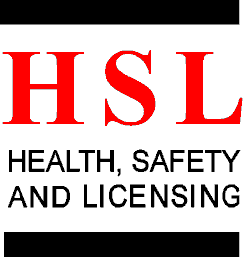 RISK ASSESSMENT FORM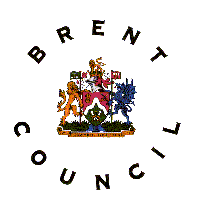 1.(i)Name of Service Unit/School/etcD.A.R.E Saturday & holiday playschemeName of Service Unit/School/etcD.A.R.E Saturday & holiday playschemeName of Service Unit/School/etcD.A.R.E Saturday & holiday playschemeName of Service Unit/School/etcD.A.R.E Saturday & holiday playschemeName of Service Unit/School/etcD.A.R.E Saturday & holiday playschemeName of Service Unit/School/etcD.A.R.E Saturday & holiday playschemeName of Service Unit/School/etcD.A.R.E Saturday & holiday playscheme(ii)Address, POSTCODE & Telephone numberGrove park, Kingsbury, NW9 0JY. 07721857224Address, POSTCODE & Telephone numberGrove park, Kingsbury, NW9 0JY. 07721857224Address, POSTCODE & Telephone numberGrove park, Kingsbury, NW9 0JY. 07721857224Address, POSTCODE & Telephone numberGrove park, Kingsbury, NW9 0JY. 07721857224Address, POSTCODE & Telephone numberGrove park, Kingsbury, NW9 0JY. 07721857224Address, POSTCODE & Telephone numberGrove park, Kingsbury, NW9 0JY. 07721857224Address, POSTCODE & Telephone numberGrove park, Kingsbury, NW9 0JY. 07721857224(iii)Date of Initial/primary Assessment:	   15 May 2016Date of Initial/primary Assessment:	   15 May 2016Date of Initial/primary Assessment:	   15 May 2016Date of Initial/primary Assessment:	   15 May 2016Date of Initial/primary Assessment:	   15 May 2016Date of Initial/primary Assessment:	   15 May 2016Date of Initial/primary Assessment:	   15 May 20162.(i)State the name/type of Activity/Task being Assessed:Village 1 playground State the name/type of Activity/Task being Assessed:Village 1 playground State the name/type of Activity/Task being Assessed:Village 1 playground State the name/type of Activity/Task being Assessed:Village 1 playground State the name/type of Activity/Task being Assessed:Village 1 playground State the name/type of Activity/Task being Assessed:Village 1 playground State the name/type of Activity/Task being Assessed:Village 1 playground (ii)WHO IS AT RISK [Employees]  [Children]  WHO IS AT RISK [Employees]  [Children]  WHO IS AT RISK [Employees]  [Children]  WHO IS AT RISK [Employees]  [Children]  WHO IS AT RISK [Employees]  [Children]  WHO IS AT RISK [Employees]  [Children]  WHO IS AT RISK [Employees]  [Children]  3.(i)List here all the hazards and existing control measures starting from Letter A A	 Climbing on high places; Supervision at all times and encouragement to use other equipment such as the swing, trampoline, etcB	All Children – Caution taken around the part with rocks on the playground/ avoiding being hit by the swingStaff to be vigilant when children are in this area.Staff assigned 2/3 children each before entering the playground.C	All staff –Appropriate shoes and clothes;Remind staff to protect themselves by wearing shoes that do not expose the feet and also clothes that  make them feel comfortable and do not restrict movement.D     Behaviour that may challenge:- biting, slapping themselves and scratching staff and other children	Supervision at all times and encouragement to use  equipment such as the swing, trampoline, etcList here all the hazards and existing control measures starting from Letter A A	 Climbing on high places; Supervision at all times and encouragement to use other equipment such as the swing, trampoline, etcB	All Children – Caution taken around the part with rocks on the playground/ avoiding being hit by the swingStaff to be vigilant when children are in this area.Staff assigned 2/3 children each before entering the playground.C	All staff –Appropriate shoes and clothes;Remind staff to protect themselves by wearing shoes that do not expose the feet and also clothes that  make them feel comfortable and do not restrict movement.D     Behaviour that may challenge:- biting, slapping themselves and scratching staff and other children	Supervision at all times and encouragement to use  equipment such as the swing, trampoline, etcList here all the hazards and existing control measures starting from Letter A A	 Climbing on high places; Supervision at all times and encouragement to use other equipment such as the swing, trampoline, etcB	All Children – Caution taken around the part with rocks on the playground/ avoiding being hit by the swingStaff to be vigilant when children are in this area.Staff assigned 2/3 children each before entering the playground.C	All staff –Appropriate shoes and clothes;Remind staff to protect themselves by wearing shoes that do not expose the feet and also clothes that  make them feel comfortable and do not restrict movement.D     Behaviour that may challenge:- biting, slapping themselves and scratching staff and other children	Supervision at all times and encouragement to use  equipment such as the swing, trampoline, etcList here all the hazards and existing control measures starting from Letter A A	 Climbing on high places; Supervision at all times and encouragement to use other equipment such as the swing, trampoline, etcB	All Children – Caution taken around the part with rocks on the playground/ avoiding being hit by the swingStaff to be vigilant when children are in this area.Staff assigned 2/3 children each before entering the playground.C	All staff –Appropriate shoes and clothes;Remind staff to protect themselves by wearing shoes that do not expose the feet and also clothes that  make them feel comfortable and do not restrict movement.D     Behaviour that may challenge:- biting, slapping themselves and scratching staff and other children	Supervision at all times and encouragement to use  equipment such as the swing, trampoline, etcList here all the hazards and existing control measures starting from Letter A A	 Climbing on high places; Supervision at all times and encouragement to use other equipment such as the swing, trampoline, etcB	All Children – Caution taken around the part with rocks on the playground/ avoiding being hit by the swingStaff to be vigilant when children are in this area.Staff assigned 2/3 children each before entering the playground.C	All staff –Appropriate shoes and clothes;Remind staff to protect themselves by wearing shoes that do not expose the feet and also clothes that  make them feel comfortable and do not restrict movement.D     Behaviour that may challenge:- biting, slapping themselves and scratching staff and other children	Supervision at all times and encouragement to use  equipment such as the swing, trampoline, etcList here all the hazards and existing control measures starting from Letter A A	 Climbing on high places; Supervision at all times and encouragement to use other equipment such as the swing, trampoline, etcB	All Children – Caution taken around the part with rocks on the playground/ avoiding being hit by the swingStaff to be vigilant when children are in this area.Staff assigned 2/3 children each before entering the playground.C	All staff –Appropriate shoes and clothes;Remind staff to protect themselves by wearing shoes that do not expose the feet and also clothes that  make them feel comfortable and do not restrict movement.D     Behaviour that may challenge:- biting, slapping themselves and scratching staff and other children	Supervision at all times and encouragement to use  equipment such as the swing, trampoline, etcList here all the hazards and existing control measures starting from Letter A A	 Climbing on high places; Supervision at all times and encouragement to use other equipment such as the swing, trampoline, etcB	All Children – Caution taken around the part with rocks on the playground/ avoiding being hit by the swingStaff to be vigilant when children are in this area.Staff assigned 2/3 children each before entering the playground.C	All staff –Appropriate shoes and clothes;Remind staff to protect themselves by wearing shoes that do not expose the feet and also clothes that  make them feel comfortable and do not restrict movement.D     Behaviour that may challenge:- biting, slapping themselves and scratching staff and other children	Supervision at all times and encouragement to use  equipment such as the swing, trampoline, etc3.	(ii)		RISK ASSESSMENT TABLE & RISK CALCULATORLIKELIHOOD (L):	1 = Improbable, 2 = Remote, 3 = Possible, 4 = Probable, 5 = Very likely to occurSERIOUSNESS (S):	1 = Accident or incident where no injury has occurred,  2 = Minor Injury – first aid only, 3 =Three Day Injury, 4 = Major Injury outcome,  5 = Fatal or multi-fatal outcomeRisk(R) = (L) x (multiplied by) (S).  The highest possible score is 25, i.e. 5 for (L) & 5 for (S).NUMERICAL VALUES RATING:	16 - 25 = High Risk		Immediate Action needed				9 - 15 = Medium Risk		Action needed soon				<  -   9 = Low Risk		No further action needed3.	(ii)		RISK ASSESSMENT TABLE & RISK CALCULATORLIKELIHOOD (L):	1 = Improbable, 2 = Remote, 3 = Possible, 4 = Probable, 5 = Very likely to occurSERIOUSNESS (S):	1 = Accident or incident where no injury has occurred,  2 = Minor Injury – first aid only, 3 =Three Day Injury, 4 = Major Injury outcome,  5 = Fatal or multi-fatal outcomeRisk(R) = (L) x (multiplied by) (S).  The highest possible score is 25, i.e. 5 for (L) & 5 for (S).NUMERICAL VALUES RATING:	16 - 25 = High Risk		Immediate Action needed				9 - 15 = Medium Risk		Action needed soon				<  -   9 = Low Risk		No further action needed3.	(ii)		RISK ASSESSMENT TABLE & RISK CALCULATORLIKELIHOOD (L):	1 = Improbable, 2 = Remote, 3 = Possible, 4 = Probable, 5 = Very likely to occurSERIOUSNESS (S):	1 = Accident or incident where no injury has occurred,  2 = Minor Injury – first aid only, 3 =Three Day Injury, 4 = Major Injury outcome,  5 = Fatal or multi-fatal outcomeRisk(R) = (L) x (multiplied by) (S).  The highest possible score is 25, i.e. 5 for (L) & 5 for (S).NUMERICAL VALUES RATING:	16 - 25 = High Risk		Immediate Action needed				9 - 15 = Medium Risk		Action needed soon				<  -   9 = Low Risk		No further action needed3.	(ii)		RISK ASSESSMENT TABLE & RISK CALCULATORLIKELIHOOD (L):	1 = Improbable, 2 = Remote, 3 = Possible, 4 = Probable, 5 = Very likely to occurSERIOUSNESS (S):	1 = Accident or incident where no injury has occurred,  2 = Minor Injury – first aid only, 3 =Three Day Injury, 4 = Major Injury outcome,  5 = Fatal or multi-fatal outcomeRisk(R) = (L) x (multiplied by) (S).  The highest possible score is 25, i.e. 5 for (L) & 5 for (S).NUMERICAL VALUES RATING:	16 - 25 = High Risk		Immediate Action needed				9 - 15 = Medium Risk		Action needed soon				<  -   9 = Low Risk		No further action needed3.	(ii)		RISK ASSESSMENT TABLE & RISK CALCULATORLIKELIHOOD (L):	1 = Improbable, 2 = Remote, 3 = Possible, 4 = Probable, 5 = Very likely to occurSERIOUSNESS (S):	1 = Accident or incident where no injury has occurred,  2 = Minor Injury – first aid only, 3 =Three Day Injury, 4 = Major Injury outcome,  5 = Fatal or multi-fatal outcomeRisk(R) = (L) x (multiplied by) (S).  The highest possible score is 25, i.e. 5 for (L) & 5 for (S).NUMERICAL VALUES RATING:	16 - 25 = High Risk		Immediate Action needed				9 - 15 = Medium Risk		Action needed soon				<  -   9 = Low Risk		No further action needed3.	(ii)		RISK ASSESSMENT TABLE & RISK CALCULATORLIKELIHOOD (L):	1 = Improbable, 2 = Remote, 3 = Possible, 4 = Probable, 5 = Very likely to occurSERIOUSNESS (S):	1 = Accident or incident where no injury has occurred,  2 = Minor Injury – first aid only, 3 =Three Day Injury, 4 = Major Injury outcome,  5 = Fatal or multi-fatal outcomeRisk(R) = (L) x (multiplied by) (S).  The highest possible score is 25, i.e. 5 for (L) & 5 for (S).NUMERICAL VALUES RATING:	16 - 25 = High Risk		Immediate Action needed				9 - 15 = Medium Risk		Action needed soon				<  -   9 = Low Risk		No further action needed3.	(ii)		RISK ASSESSMENT TABLE & RISK CALCULATORLIKELIHOOD (L):	1 = Improbable, 2 = Remote, 3 = Possible, 4 = Probable, 5 = Very likely to occurSERIOUSNESS (S):	1 = Accident or incident where no injury has occurred,  2 = Minor Injury – first aid only, 3 =Three Day Injury, 4 = Major Injury outcome,  5 = Fatal or multi-fatal outcomeRisk(R) = (L) x (multiplied by) (S).  The highest possible score is 25, i.e. 5 for (L) & 5 for (S).NUMERICAL VALUES RATING:	16 - 25 = High Risk		Immediate Action needed				9 - 15 = Medium Risk		Action needed soon				<  -   9 = Low Risk		No further action needed3.	(ii)		RISK ASSESSMENT TABLE & RISK CALCULATORLIKELIHOOD (L):	1 = Improbable, 2 = Remote, 3 = Possible, 4 = Probable, 5 = Very likely to occurSERIOUSNESS (S):	1 = Accident or incident where no injury has occurred,  2 = Minor Injury – first aid only, 3 =Three Day Injury, 4 = Major Injury outcome,  5 = Fatal or multi-fatal outcomeRisk(R) = (L) x (multiplied by) (S).  The highest possible score is 25, i.e. 5 for (L) & 5 for (S).NUMERICAL VALUES RATING:	16 - 25 = High Risk		Immediate Action needed				9 - 15 = Medium Risk		Action needed soon				<  -   9 = Low Risk		No further action needed3.	(ii)		RISK ASSESSMENT TABLE & RISK CALCULATORLIKELIHOOD (L):	1 = Improbable, 2 = Remote, 3 = Possible, 4 = Probable, 5 = Very likely to occurSERIOUSNESS (S):	1 = Accident or incident where no injury has occurred,  2 = Minor Injury – first aid only, 3 =Three Day Injury, 4 = Major Injury outcome,  5 = Fatal or multi-fatal outcomeRisk(R) = (L) x (multiplied by) (S).  The highest possible score is 25, i.e. 5 for (L) & 5 for (S).NUMERICAL VALUES RATING:	16 - 25 = High Risk		Immediate Action needed				9 - 15 = Medium Risk		Action needed soon				<  -   9 = Low Risk		No further action neededHazardHazardHazard(1)Risk Rating(1)Risk Rating(1)Risk Rating(2)Reviewed Risk Rating(2)Reviewed Risk Rating(2)Reviewed Risk RatingHazardHazardHazardL    xS=      RL     xS=          Raaa326212bbb236212ccc122111ddd43123264.	state below any additional actions required and record the date(s) the actions  will be completed and implemented:DATE(S) ACTIONS WILL BE IMPLEMETED5	(i)	NAME OF THE ASSESSOR (Please Print): Tunde Alabi(ii)	SIGNATURE OF THE ASSESSOR:-  talabi(iii)	DATE OF NEXT ASSESSMENT REVISION:- November 2018 (at this revision, complete Column (2) of Risk Assessment Record Table):(iv)	SIGNATURE OF PERSON WITH OVERALL RESPONSIBILITY FOR HEALTH AND SAFETY IN THIS UNIT/PREMISES/WORKPLACE:-talabi(v)	POSITION OF RESPONSIBLE PERSON:-  Coordinator 5	(i)	NAME OF THE ASSESSOR (Please Print): Tunde Alabi(ii)	SIGNATURE OF THE ASSESSOR:-  talabi(iii)	DATE OF NEXT ASSESSMENT REVISION:- November 2018 (at this revision, complete Column (2) of Risk Assessment Record Table):(iv)	SIGNATURE OF PERSON WITH OVERALL RESPONSIBILITY FOR HEALTH AND SAFETY IN THIS UNIT/PREMISES/WORKPLACE:-talabi(v)	POSITION OF RESPONSIBLE PERSON:-  Coordinator 5	(i)	NAME OF THE ASSESSOR (Please Print): Tunde Alabi(ii)	SIGNATURE OF THE ASSESSOR:-  talabi(iii)	DATE OF NEXT ASSESSMENT REVISION:- November 2018 (at this revision, complete Column (2) of Risk Assessment Record Table):(iv)	SIGNATURE OF PERSON WITH OVERALL RESPONSIBILITY FOR HEALTH AND SAFETY IN THIS UNIT/PREMISES/WORKPLACE:-talabi(v)	POSITION OF RESPONSIBLE PERSON:-  Coordinator 